Stretching 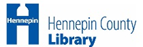 ROUTINE ONEROUTINE ONEROUTINE ONEROUTINE ONEROUTINE ONEROUTINE TWOROUTINE TWOROUTINE TWOROUTINE TWONeck Side– Arm BehindShoulder RollElbow Pull - Hands UpElbow Pull - Hands UpCarpal Tunnel StretchNeck Side StretchShoulder Shrug Arm Cross PullWrist/Elbow Arm Out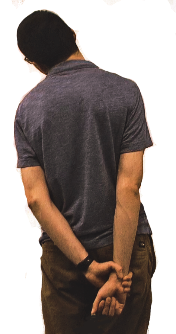 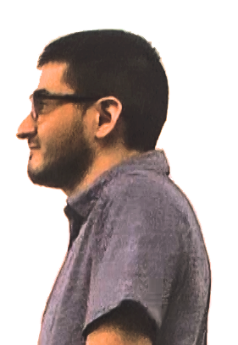 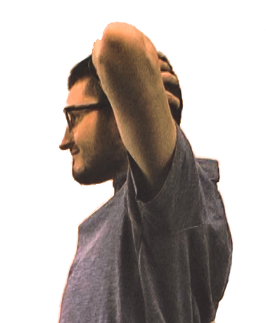 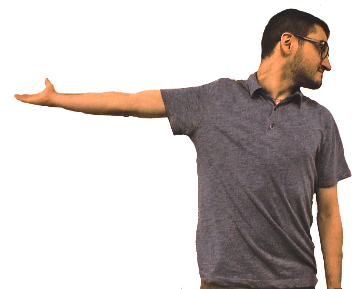 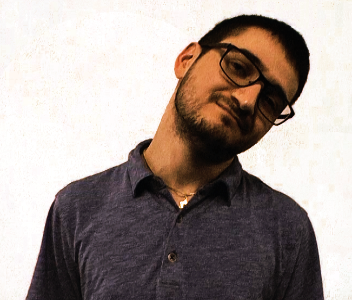 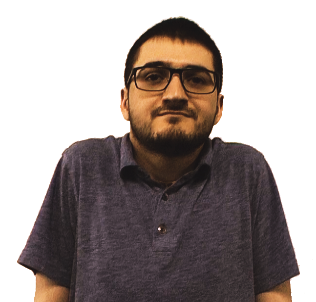 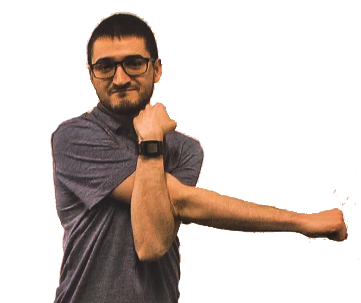 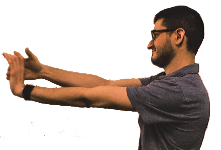 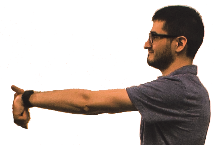 Trunk RotationHigh Reach – One handSlumpSlumpBack-BendLarge Arm Circles - ForwardTrunk RotationStraddleAnkle Circles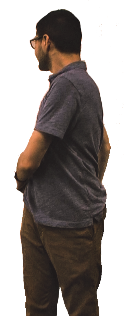 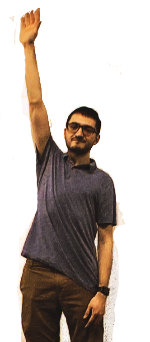 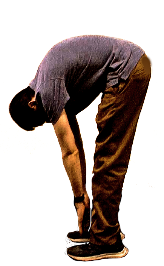 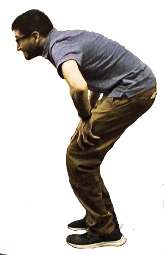 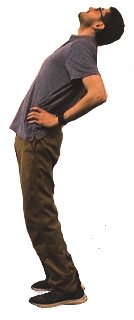 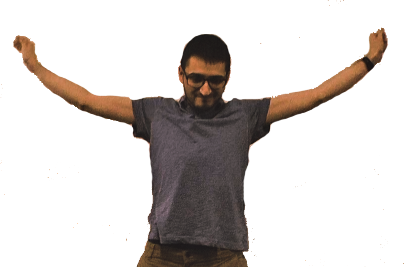 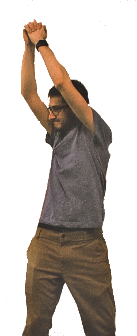 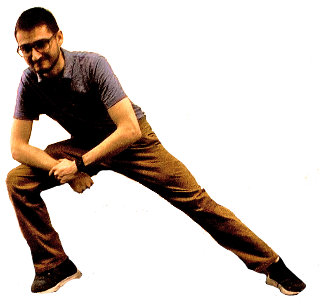 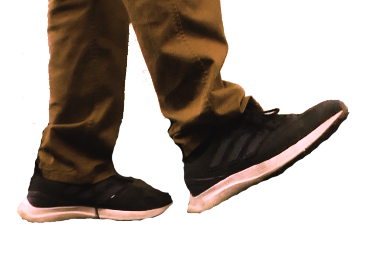 ROUTINE THREEROUTINE THREEROUTINE THREEROUTINE THREEROUTINE THREEROUTINE FOURROUTINE FOURROUTINE FOURROUTINE FOURNeck RotationElbow Pull-Behind Back Pat Back Open/Close Hands Open/Close Hands Neck Side StretchArm outElbow Pullwith RollArm Cross PullElbow PullHands at Neck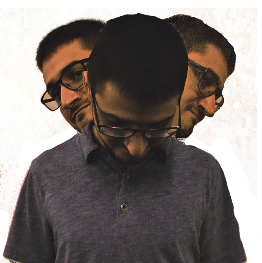 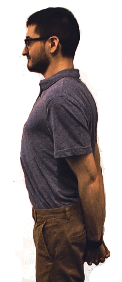 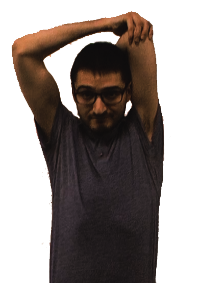 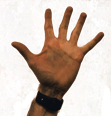 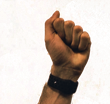 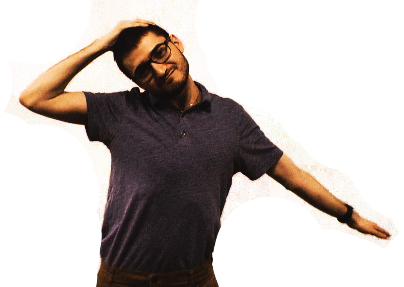 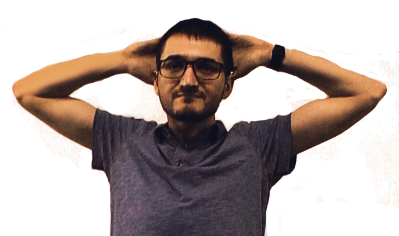 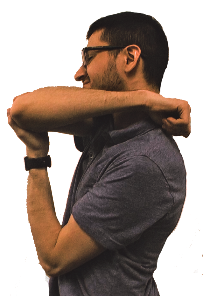 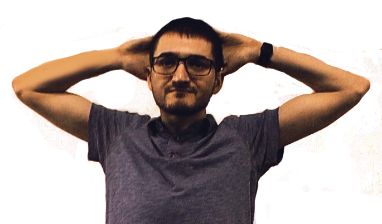 Large Arm Circles BackwardSide StretchArms OverheadHigh Reach With RotationHeel CordHeel CordRotationHands on HeadHigh Reach – Two handHamstringPower Squat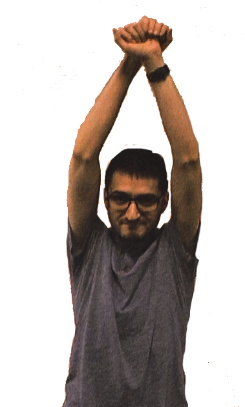 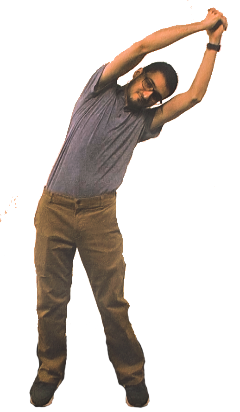 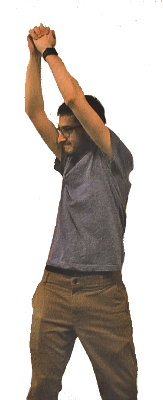 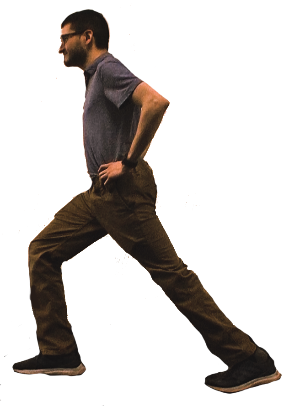 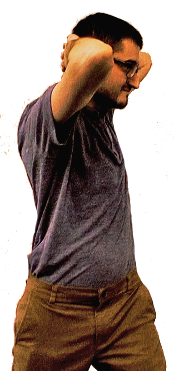 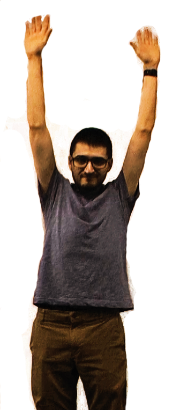 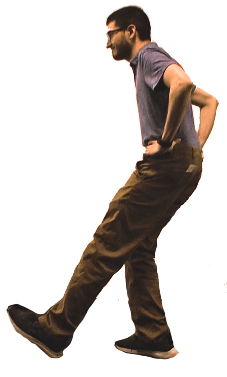 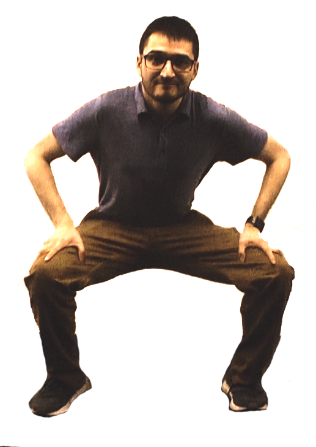 